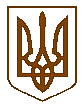 Баришівська  селищна  рада	Баришівського  району	Київської  областіВиконавчий комітетР І Ш Е Н Н Я      26.07.2019                                                                                                    № 95 Про закріплення права користування житловим приміщенням за дітьми, позбавленими батьківського піклування, Лосєвим Р. В., 25.07.2010 року народження, Лосєвим П. С. 12.07.2017 року народження та Катшуком Є. С. 12.06.2016 року народження	Розглянувши подання служби у справах дітей № 02.32/1015 від 10.07.2019 року «Про закріплення права користування житловим приміщенням», керуючись  ст. 32 Закону України «Про забезпечення організаційно-правових умов соціального захисту дітей-сиріт та дітей, позбавлених батьківського піклування», ст.ст.17,18 Закону України «Про охорону дитинства», п.57 «Порядку провадження органами опіки та піклування діяльності, пов’язаної із захистом прав дитини», затвердженого Постановою Кабінету Міністрів України № 866 від 24.09.2008р. «Про питання діяльності органів опіки та піклування, пов’язаної  із захистом прав дитини», ст. 34 Закону України «Про місцеве самоврядування в Україні», відповідно до розпоряджень Баришівської РДА від 05.07.2019 № 183 «Про надання статусу дитини, позбавленої батьківського піклування, Лосєву Р. В.», від 05.07.2019 №184 «Про надання статусу дитини, позбавленої батьківського піклування, Лосєву П. С.», від 05.07.2019 року №185 «Про надання статусу дитини, позбавленої батьківського піклування Катшуку Є.С.» з метою збереження житлових прав дітей-сиріт та дітей, позбавлених батьківського піклування, які на час набуття статусу мали право користування житлом, в якому проживала їх матір,  виконком селищної ради в и р і ш и в:1. Закріпити за дітьми, позбавленими батьківського піклування, Лосєвим Романом Васильовичем, 25.07.2010 року народження, Лосєвим Павлом Сергійовичем 12.07.2017 року народження та Катшуком Єгором Сергійовичем 12.06.2016 року народження до набуття ними повноліття,  право користування квартирою, розташованою за адресою: смт. Баришівка, вул. Софіївська, буд. 27,  кв.19, в якій діти проживали з матір’ю до набуття статусу.2. Призначити керівника органу опіки та піклування в особі голови виконкому Баришівської селищної ради опікуном над нерухомим майном дітей, позбавлених батьківського піклування, Лосєва Р. В., 25.07.2010 року народження, Лосєва П. С. 12.07.2017 року народження та Катшука Є. С. 12.06.2016 року народження, яке розташоване за адресою: смт Баришівка, вул. Софіївська, буд.27. кв.19.3. Зобов'язати  Лосєву Оксану Миколаївну (матір, позбавлену батьківських прав) зберігати житло та майно дітей в належному стані до їх повернення.4. Сектору соціального захисту дітей та сім’ї апарату виконавчого комітету селищної ради:4.1. Здійснювати контроль за дотриманням прав неповнолітніх Лосєва Р. В., 25.07.2010 року народження, Лосєва П. С. 12.07.2017 року народження та Катшука Є. С. 12.06.2016 року народження».4.2. Забезпечити повернення дітей, Лосєва Р. В., 25.07.2010 року народження, Лосєва П. С. 12.07.2017 року народження та Катшука Є. С. 12.06.2016 року народження позбавлених батьківського піклування, після завершення терміну їх перебування в сім’ї опікуна або піклувальника, прийомній сім’ї, дитячому будинку сімейного типу, закладі для дітей-сиріт та дітей, позбавлених батьківського піклування в закріплене на праві користування житло, розташоване за адресою: смт. Баришівка, вул. Софіївська, буд. 27. кв.19.5. Контроль за виконанням даного рішення залишаю за собою.Селищний голова                                                 О. П. Вареніченко